Cód Iompar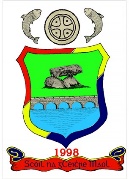 Gaelscoil na gCeithre MaolRéamhráCuireadh an polasaí seo le chéile ag an bhfoireann teagaisc, i líne leis na treoirlínte ón Bord Naisiúnta Leasa Oideachais darb theidil Cód Iompair a Fhorbairt (2008). 
Is Gaelscoil i Gaelscoil na gCeithre Maol atá ar intinn aici dea-atmaisféar a chruthú agus a chaomhnú agus forbhairt oideachasiúl, soisialta, pearsanta, fisiciúil agus cultúrtha na bpáistí atá faoina gcúram a chothú.
Réasúnaíocht
Rinne Bord Bainistíochta Ghaelscoil na gCeithre Maol cinneadh Cód Iompair a dreachtú & athbhreithniú a dhéanamh air nuair is gá chun a chinntiú go bhfuil na riachtanais dhlíthiúla agus na dea chleachtais atá leagtha amach sa leabhar “Cód Iompair a Fhorbairt “ (Treoirlínte i gcomhair scoileanna, foilsithe ag an mBord Náisiúnta Leasa Oideachais) á gcomhlíonadh againn.  Leagann an tAcht Oideachais (Leas) 2000 amach na nithe ar leith a chaithfear a bheith san áireamh i gCód Iompair.  De réir Alt 23(2) den Acht Oideachais (Leas) 2000 sonrófar na nithe seo a leanas i gCód Iompair:na caighdeáin iompair a bheidh le hurramú ag gach mac léinn atá ag freastal ar an scoilna céimeanna a thógfar nuair a dhiúltaíonn páiste nó nuair a theipeann ar pháiste na caighdeáin iompair a chomhlíonadhna nósanna imeachta a bheidh le leanúint sula bhféadfar mac léinn a chuir ar fionraí nó a dhíbirt ón scoilna forais/cúinsí ina gcuirtear deireadh le fionraí ar pháiste, agusna nósanna imeachta a leanfar nuair atá páiste as láthair ón scoil (aischuir chuig an Ghníomhaireacht um Leanaí agus an Teaghlach (TUSLA).Tá an Cód Iompair ar fáil ar shuíomh idirlín na scoile agus tá cóip ar fáil ón oifig.  
Aidhmeannna 
• Go mbeadh an scoil ag feidhmiú go hórdiúil is go harmóineach.
• Chun an timpeallacht foghlama a fheabhsú ionas go mbeadh na páistí abalta dul chun cinn a dhéanamh i ngach gné den fhéin-fhorbairt.
• Chun atmaisféar a chruthú ina bhfuil meas, fulaingt agus machnamh ag páistí ar dhaoine eile.
• Chun iompair dearfach agus féinsmacht a spreagadh i ngach páiste agus difríochtaí idir páistí a aithint agus freastal ar na difríochtaí sin.
• Chun sláinte agus leas baill an chomhphobail scoile a chinntiú. 
• Chun cabhrú le tuismitheoirí agus daltaí chun nósanna imeachta an chóid iompar a thuiscint agus comhoibriú leo leis an bpolasaí a chur i bhfeidhm.
• Chun a cinntiú go bhfuil córas na rialacha luachanna saothair agus smacht bheannaí curtha i bhfeidhm go féarálta agus go seasmhach. • Cinnteoidh an Cód Iompraíochta go bhfreastalófar ar indibhidiúlacht, ar riachtanais speisialta oideachais agus ar chomhionannas, agus ag an am céanna aitheantas a thabhairt do cheart gach linbh oideachas a fháil i dtimpeallacht suaimhneach.Dualgais na Rannpháirtithe i leith an Chóid IompairDualgais an Bhord BainistíochtaScoil agus timpeallacht scoile shábháilte agus chompordach a chur ar fáil.Tacaíocht a thabhairt don Phríomhoide/don fhoireann i gcur i bhfeidhm an Chóid Iompair.An Cód Iompair a dhaingniú.
Dualgais an PhríomhoideAtmaisféar dearfach oideachasúil a chur chun cinn sa scoil.Déanamh cinnte de go gcuirtear an Cód Iompair i bhfeidhm ar bhealach atá cóir, cothrom agus comhsheasmhach.Athbhreithniú ar an gCód Iompair a eagrú nuair is gá.
Dualgais an MhúinteoraTacú le Cód Iompair na Scoile agus é á chur i bhfeidhm.Timpeallacht shábháilte a chur ar fáil do gach páiste áit gur féidir leo dul i mbun oibre.Aitheantas agus moladh a thabhairt don pháiste nuair a dhéanann sé/sí obair mhaith.Obair scoile an mhúinteora a réiteach agus a ullmhú agus obair na bpáistí a cheartú.Aitheantas a thabhairt do bhuanna éagsúla na bpáistí agus freastal ar riachtanais gach páiste.A bheith béasach, cóir agus cothrom le páistí agus le pobal na scoile.Déanamh cinnte de más féidir nach dtugtar deis do pháistí cur isteach ar obair an ranga.Déanamh cinnte de go dtugtar deis do phaiste a bhfuil mí-iompar curtha ina leith a t(h)aobh féin den scéal a thabhairt.Déileáil go cuí le mí-iompar páistí (de réir Chód Iompair na Scoile).Dul i dteagmháil/i gcomhairle le tuismitheoirí nuair is gá maidir le hiompar a bpáiste.Tacú lena c(h)omhmhúinteoirí.Ceannasaíocht a ghlacadh ar iompar/smacht sa rang nuair atá cuairteoir/múinteoir eile ag múineadh/ag caint leis an rang.Dualgais an PháisteFreastal ar scoil go rialta agus go poncúil.Gaeilge a labhairt sa seomra ranga, sa chlós, i dtimpeallacht na scoile agus ar ócáidí a bhaineann le cúrsaí scoile (i.e. turais, cluichí , comórtais, sacraimintí agus rl.).Éide scoile Ghaelscoil na gCeithre Maol ina iomláine a chaitheamh ar scoil gach lá.Cloí le rialacha na scoile/an ranga.Éisteacht leis an múinteoir agus glacadh le húdarás/comhairle an mhúinteora.  Meas a thaispeáint ar gach ball de phobal na scoile.Meas a thaispeáint ar mhaoin na scoile agus ar mhaoin pháistí eile.Déanamh cinnte de nach gcuirfeadh a n-iompar aon pháiste eile i mbaol.Gan a bheith gránna nó ag glaoch ainmneacha ar pháistí eile agus gan a bheith ag eascaine.Déanamh cinnte de go bhfuil an trealamh ranga/leabhair acu ar scoil i gcónaí.Aird a thabhairt ar rialacha scoile agus ar rialacha ranga.
Dualgais an Tuismitheora/an ChaomhnóraPáistí a spreagadh le meas a bheith acu orthu féin, ar dhaoine eile agus ar mhaoin.Déanamh cinnte de go ndéanann na páistí freastal ar scoil go rialta agus go poncúil.Déanamh cinnte de go bhfuil éide scoile ina iomláine a chaitheamh ag a bpáistí ar scoil gach lá.Lón sláintiúil agus deoch a chur ar fáil dá bpaistí ar scoil gach lá.Suim a léiriú agus tacaíocht agus spreagadh a thabhairt dá gcuid páistí lena n-obair scoile.A bheith eolach ar Chód Iompair na Scoile agus tacaíocht a thabhairt dó.Comhoibriú le múinteoirí nuair atá mí-iompar a bpáistí ag cur isteach ar dhaoine eile/ar an rang.An scoil a chur ar an eolas nuair a bhíonn páiste déanach ag teacht ar scoil nó as láthair.An scoil a chur ar an eolas nuair nach mbíonn obair bhaile déanta.An scoil a chur ar an eolas má tá aon fhadhb ag a bpáiste a chuirfeadh isteach ar dhul chun cinn nó ar iompar an pháiste.Coinneofar tuismitheoirí leanaí le Riachtanais Speisialta Oideachais ar an eolas go rialta faoi iompar a bpáiste agus féadfar iarraidh orthu oibriú leis an scoil chun straitéisí éifeachtacha a cheapadh chun cabhrú leis an bpáiste a iompar a fheabhsú. D’fhéadfadh oibriú agus comhoibriú le Cúntóir Riachtanas Speisialta a bheith i gceist leis seo, agus/nó plean iompair nó POA a aontú. D’fhéadfadh go mbeadh baint ag seirbhísí tacaíochta ar nós NEPS, an SENO agus an STOS sa chomhthéacs seo.Spreagfar tuismitheoirí chun an Cód a phlé lena bpáistí agus tacú leis an scoil ina hiarrachtaí é a chur i bhfeidhm.Daltaí a bhfuil Riachtanais Speisialta acuBeidh ar dhaltaí a bhfuil riachtanais speisialta acu cloí le ‘Cód Iompraíochta’ na scoile ach úsáidfidh múinteoirí a mbreithiúnas gairmiúil agus an Cód á chur i bhfeidhm acu.Díreoidh obair an mhúinteora go príomha ar na rialacha a mhúineadh do leanaí a bhfuil RSO acu agus cuidiú leo iompar agus a iarmhairtí a thuiscint. Coinneofar tuismitheoirí na bpáistí seo ar an eolas go rialta faoi iompar a bpáiste agus b’fhéidir go n-iarrfar orthu oibriú leis an scoil chun straitéisí éifeachtacha a cheapadh chun cabhrú leis an bpáiste a c(h)uid iompair a fheabhsú.D’fhéadfadh go mbeadh oibriú agus comhoibriú le Cúntóir Riachtanas Speisialta i gceist leis seo, agus/nó plean iompar nó POA a chomhaontú. D’fhéadfadh go mbeadh baint ag seirbhísí tacaíochta ar nós NEPS, SENO agus STOS sa seo.  Úsáidímid Cláracha ar leith ar nós STOP, THINK DO, S.A.L.T. mar is cuí.  Is féidir aistrithe a úsáid chun tacú le leanaí a bhfuil RSO acu freisin.
Iompair Taobh Amuigh den Rang 
• Is í an Ghaeilge príomh theanga na scoile agus ní mór í a labhairt ar an gclós gach lá.
• Ní mór cloí le hordaithe agus treoracha an mhúinteora.
• Níl sé inghlachtha a bheith ag bagairt páistí nó ag tabhairt leas-ainmneacha orthu. Ní ghlactar lé bulaíocht riamh sa scoil idir bulaíocht fisiciúil, siceolaíochta nó mothúchánach. Pléitear le nósananna imeachtaí gearáin i gcomhair cur i Leith/ bhulaíochta sa pholasaí frithbhulaíochta.
• Ar laethanta fliucha ní mór do pháistí fanacht sna seomraí ranga.
• Ní mór do gach páiste teacht ar scoil go rialta agus go poncúil gach lá agus ní mór nóta leithscéala a bheith ón dtuismitheoir/caomhnóir má tá siad déanach.
• Ní mór fanacht ar thalamh na scoile le linn an lá scoile ach amháin turasanna faoi fheitheoireacht na múinteoirí.
• Ní cheadtaítear uirlisí dáinséaracha a thabhairt ar scoil go bhféadfadh daoine eile nó tú-féin a chur i mbaol ar scoil.
• Na cuir isteach ar pháistí eile ar an gclós. Má chuireann páiste eile isteach ort abair leo é a stopadh agus ma leanann sé ar aghaidh, inis don mhúinteoir ar dhualgais clóis faoi.
• Ní ghlactar le himirt garbh, bulaíocht, drochtheanga, droch iompar, droch gheaitsíocht agus nithe pearsanta a rá a ghortaíonn daoine.
• Seasann tú go ciúin socar i line díreach nuair a bhuailtear an clog. 
Iompar sa Seomra Ranga 
Rialacha an Ranga  - Ag tús na scoilbhliana acadúil cuirfidh an múinteoir ranga liosta de riaileacha ranga le chéile bunaithe ar phríomhrialacha na scoile. Beidh na rialacha seo ar thaispeántas sa seomra ranga. 
• •Ní mór do pháistí na leabhair scoile agus ábhair scoile a bheith acu.
• Ní mór do pháistí a bheith ag obair ar a ndícheall agus tascanna scríofa a bheith curtha i láthair go néata.
• Ní mór do pháistí meas a bheith acu ar a gcomh-dhaltaí agus treoracha an mhúinteora a leanúint.
• Ní glacfar l’aon droch-iompar toisc go gcuireann sé isteach ar dhul chun cinn oideachasiúil an ranga.
• Ní mór nóta a bheith agat i gcás go raibh tú as láthair, déanach nó ag iarraidh an scoil a fhágáil roimh 1:30 (naionáin) 2.30 i.n.
• Ní mór meas agus cineáltas a thaispeáint do bhaill foirne, do pháistí eile, do thuismitheoirí agus cuairteoirí eile. Ní ghlactar le hais-freagraí riamh.
• Is briseadh an mhór den chód smachta é iompar atá bagrach nó foréigeanach i leith baill foirne nó páistí eile agus ní ghlacfar leis.
Timpeallacht 
• Ní mór do gach páiste a bheith comhoibreach agus dícheallach chun na seomraí ranga agus talamh na scoile a choinneáil glan.
• Ní mór meas a thaispeáint ar fhearas, trealamh agus troscán scoile.
• Ní mór meas a thaispeáint d’earraí páistí eile agus aire mhaith a thabhairt d’ár leabhair scoile freisin.Riail na Gaeilge
Is í an Ghaeilge teanga labhartha na scoile.  Caithfidh gach páiste Gaeilge a labhairt sa seomra ranga, sa chlós, i dtimpeallacht na scoile agus ar ócáidí a bhaineann le cúrsaí scoile (i.e. turais, cluichí , comórtais, sacraimintí agus rl.).  Caithfear aird a thabhairt ar Riail na Gaeilge i gcónaí.  Níl cead Béarla a labhairt.Éide Scoile agus Cur i láthair
• Ní mór do dhaltaí an éide scoile oifigiúil a chaitheamh nuair a bhíonn siad ar scoil nó ag glacadh páirt ar son na scoile. 
• Ní cheadaítear caipíní, seaicéidí nó éadaí taobh amuigh a chaitheamh sna seomraí ranga gan cead. 
• An t-aon bhall seoide atá ceadaithe sa scoil ná uaireadóir rosta agus peire singil d’fháinní cluaise stodaithe. 
• Ní mór seodra a bhaint do ghníomhaíochtaí corpoideachais nuair a thoileann an múinteoir é.
• Ba chóir éadaí scoile agus cultacha reatha caite ar scoil a bheith glan, néata & crot maith orthu.
• Tá cosc ar smidiú.Réadmhaoin phríobháideach & Scoile
• Iarrtar ar pháistí meas a bheith acu ar mhaoin/ earraí scoile agus ba chóir dóibh íoc as aon damáiste a dhéanann siad air. 
• Ní cóir maoin pearsanta a fhágáil ar scoil.
• Ní cheadaítear fóin póca ar scoil.
• Ba chóir ainmneacha na bpáistí a bheith marcáilte a mharcáil ar earraí pearsanta ar fad.
• Ba chóir timpeallacht na scoile a choimeád saor ó bhrúscar.Luachanna saothair & aitheantas ar dhea-iompairTa sé mar sprioc ar an gcód féin smacht an pháiste a chothú trí dea-iompar a spreagadh. Aithníonn sé an ceart ata ag páistí a bheith sábháilteach ina dtimpeallacht foghlama. Tuigeann na múinteoirí an tabhacht a bhaineann le strátéis smachta atá dearfach agus an gá atá ann díriú isteach ar iompar dearfach na bpáistí ar an gclós agus luach saothair a thabhairt dóibh nuair a bhíonn siad go maith. Is féidir na straitéisí seo a úsáid.
• Focal dearfach i gcluas an pháiste. 
• Moladh os comhair ranga nó grúpa.  
• Cúntas scríofa i ndialann obair bhaile nó cóipleabhair an pháiste.  
• Straitéis spreagadh i.e.réaltaí, greamóga, teastais, boinn etc.  
• Cuairt ar bhall foirne eilé nó ar an bPríomhoide go bhfaigheadh sé/sí moladh.  
• An dea-iompar a chur i luí ar thuismitheoirí.  
• Teastais dea-iompair  
• Stampairí nó sticéirí. 
• Dearbháin oíche shaor ó obair bhaile. 
• Am órga a thabhairt mar luach saothair.  
• Tabharfar aitheantas do na páistí is fearr ó thaobh na Gaeilge a labhairt trí mholadh ó bhéal, ticéidí/cártaí aitheantas a thabhairt dóibh, Gaelgeoirí na Seachtaine/ Gaeilgeoir na Míosa. Treoracha ginearálta iompair
Iarrtar ar gach rang a gcuid rialacha féin a dhréachtú, rialacha atá oiriúnach d’aois agus d’aibíocht na bpáistí sa rang sin.  Déantar na rialacha a phlé go minic ach go háirithe sa rang OSPS.Bulaíocht
‘Séard is bulaíocht ann ná bagairt nó ionsaí a dhéanann duine nó grúpa ar dhuine/ar dhaoine eile go leanúnach nó go rialta.  Is féidir leis an mbagairt seo a bheith ó bhéal, síceolaíoch, leictreonach  nó fisiciúil.  Ní ghlacfar choíche le bulaíocht i nGaelscoil ma gCeithre Maol agus beifear ag súil le comhoibriú iomlán na dtuismitheoirí nuair atá an scoil ag déileáil le heachtraí bulaíochta de réir Pholasaí Frithbhulaíochta na scoile.Nós imeachta chun asláithreacht a chur in iúl don scoil.  
Tá sé de dhualgas ar thuismitheoirí/chaomhnóirí a chur in iúl don scoil (i scríbhinn) nuair a bhíonn a bpáiste as láthair ón scoil agus an fáth atá leis an asláithreacht. Iarrtar ar thuismitheoirí/chaomhnóirí litir mhíniúcháin nó nóta sa dialann a sheoladh chun na scoile (chuig an mhúinteoir ranga) nuair a bhíonn a bpáiste as láthair ón scoil de bharr tinnis nó eile.  Moltar do gach tuismitheoir gan páistí a thabhairt ar laethanta saoire i rith na scoil bhliana.  Sa chás go gcailleann páiste 20 lá nó níos mó, tá dualgas ar an scoil é seo a chur in iúil do TUSLA, an Ghníomhaireacht um Leanaí agus an Teaghlach. Más de bharr tinnis a chaill do pháiste na laethanta cuirtear seo in iúil.  Tugann an scoil aitheantas gach bliain do pháistí a raibh lán tinrimh acu don scoilbhliain sin.Aire do phaistí roimh/tar éis am scoile
Cuirtear in iúl do thuismitheoirí nach nglacfaidh Bord Bainistíochta na scoile aon fhreagracht as páistí a thagann chun na scoile roimh 8.40 a.m. nó tar éis 1.30 p.m. (do naíonáin) nó 2.30 p.m. do na páistí eile sa scoil.  Bíonn na múinteoirí freagrach as na páistí tar éis am scoile má tá na páistí ag glacadh páirt i ranganna atá eagraithe ag an scoil agus aitheanta ag an mBord Bainistíochta.  Caithfidh páistí atá ag déanamh ranganna tar éis am scoile a thuiscint go bhfuil Cód Iompair na Scoile i bhfeidhm i rith na ranganna seo.Stráitéisí Uile-Scoile mar fhreagra ar iompar mhíoiriúnach
• Córas luath-rabhaidh a chur i bhfeidhm le comhartha soiléir go mbeidh smachtbheanna i gceist má leanann sé ar aghaidh. Tugann é sin deis don pháiste an iompar a athrú. 
• Ní mór do mhúinteoirí taifead scríofa a choimeád ar dhrochiompar dáiríre maraon le taifead ar athraithe dearfacha a thagann ar iompar páiste atá deacrachtaí iompair faoi/fúithí. 
Samplaí Drochiompar (Níl gach rud ann)
• Ag cur isteach ar obair ranga 
• Ag rith i bhfoirgneamh na scoile 
• Ag fágáil an suíocháin gan cead le linn na sosanna
• Ag fágáil bhrúscair timpeall na scoile 
• A bheith drochbhéasach nó drochmhúinte 
• Obair-bhaile neamhdéanta/neamhchríochnaithe gan cúis
• Imirt gharbh 
• Ag scríobh agus ag scaipeadh nótaí
Drochiompar Níos Dáirire
• Iompar a chuireann isteach go seasmhach le múinteoireacht agus foghlaim• Iompar atá nimhneach (bulaíocht, cur isteach leanunach, idirdhealú agus ansmacht, san áireamh).
• Ag goid, loitiméireacht
• Ag úsáid drochtheanga i dtreo pháiste eile nó baill foirne
• Ag diúltiu treoracha foirne a leanúint
• Buile/ ionsaí fisiciúil a dheanamh ar pháiste eile
• Úsáid fóin poca i rith an lae
Smachtbhannaí 
Is nósanna imeachta smachta grádaithe iad seo a leantar má bhristear na riaileacha.
• Réasúnaíocht.  
• Tasc a dhéanamh arís mura bhfuil se sásúil.  
• Ceartú agus comhairle a thabhairt ar chonas an iompar a fheabhsú.  
• Iad a scarúint go sealadach ó chairde sa seomra ranga.  
• Caillteanas Pribhléidí bheaga e.g Am órga.  • Iad a chur amach go rang eile má leanann siad ag cur isteach ar dhul chun cinn an ranga. 
• Nóta a chur sa dialann obair bhaile nó nóta rúnda a chur abhaile nó glaoch abhaile.  
• Geibhinn/Detention Ag fanacht isigh ag am lón chun obair breise a dhéanamh.  
• An fón a bhaint den pháiste & é a choimead sa scoil go dtí go bhfuil an tuiste ar fáil é a bhailiú • Obair Bhaile sa bhreis/deireadh seachtaine.  Leanfaidh an Bord Bainistíochta na Nósanna Imeachta fionraíochta de réir mar atá siad leagtha amach i gcaibidil 10 & 11 ar Cód Iompair a Fhorbairt: Treoirlinte do Scoileanna. Taifead agus TuairiscíCoiméadfaimid Taifead agus Tuairiscí 
I gcás mí-iompar tromchúiseach leanfar na céimeanna seo a leanas:eagrófar cruinniú foirmiúil leis na tuismitheoirí (agus leis an páiste más gá).  Beidh an múinteoir ranga agus an Príomhoide i láthairag an gcruinniú déanfar an mí-iompar tromchúiseach a phlé agus déanfar iarracht déileáil leis an eachtra mí-iompar le comhoibriú na dtuismitheoirí agus an pháistecuirfear Cathaoirleach an Bhoird Bainistíochta ar an eolas agus iarrfar ar na tuismitheoirí freastal ar chruinniú leis an mhúinteoir ranga, an Príomhoide agus leis an gCathaoirleach (nó ionadaí ón mBord Bainistíochta)cuirfear an páiste ar fionraí nó déanfar an páiste a dhíbirt ón scoil nuair a theipeann ar gach iarracht eile chun déileáil leis an mí-iompar.  Cuirfear tuismitheoirí an pháiste ar an eolas faoin bhfionraí i scríbhinn.Fionraí Láithreach
I gcúinsí eisceachtúla féadfaidh an Príomhoide a bhreithniú go bhfuil fionraí láithreach oiriúnach i gcás ina léireofaí go mbeadh láithreacht leantach an mhic léinn ag an am sin mar fhíor bhagairt do shábháilteacht na mac léinn nó foirne na scoile, nó do dhuine ar bith eile.  Ní foláir gnáthaimh chóra a chur i bhfeidhm i gcónaí.Fionraí
Déanfaidh an scoil gach iarracht de réir an Chóid Iompair sula gcuirfear páiste ar fionraí/sula ndéanfar é a dhíbirt ón scoil.  Déanfar an páiste a chur ar fionraí de réir théarmaí Rialacha 130(5) le haghaidh Scoileanna Náisiúnta agus de réir An Acht Leasa Oideachais.  Cuirfear an mí-iompar in iúl láithreach don Phríomhoide agus don Chathaoirleach agus ceadófar fionraíocht.  Tá cead ón mBord Bainistíochta ag an bPríomhoide téarma fionraíochta de thrí lá a chur i bhfeidhm.  Caithfear cead an Bhord Bainistíochta a fháil le fionraíocht sa bhreis ar an trí lá a chur i bhfeidhm.  Is féidir an cead seo a fháil ag gnáth chruinniú Boird nó ag cruinniú práinneach ina gcuireann an Cathaoirleach agus an Príomhoide in iúl na fáthanna a gceapann siad go bhfuil sé riachtanach tuilleadh fionraíochta a chur i bhfeidhm.  Mar atá leagtha síos i gcoinníollacha an Acht um Leasa Oideachais (2000), cuirfidh an Bord Bainistíochta in iúl don Ghníomhaireacht um Leanaí agus an Teaghlach (TUSLA) má chuirtear páiste ar fionraí ar feadh sé lá nó níos mó.Nuair a chuirtear páiste ar fionraí, iarrfar ar thuismitheoirí an páiste a thógáil abhaile ón scoil.  Buailfidh an Príomhoide le tuismitheoirí an pháiste chun fionraíocht an pháiste a shoiléiriú dóibh agus tabharfaidh an Príomhoide ráiteas scríofa dóibh de choinníollacha, de thréimhse agus dáta deiridh na fionraíochta.Deireadh a chur le Fionraí 
Le linn tréimhse fionraithe ón scoil tá sé de cheart ag na tuismitheoirí iarratas a dhéanamh go nglacfar a bpáiste ar ais sa scoil.  Caithfidh na tuismitheoirí glacadh orthu féin go gcloífidh an páiste a bhí ar fionraí go hiomlán le Cód Iompair na scoile.  Chomh maith leis sin caithfidh an Príomhoide a bheith sásta nach mbeadh baol ann ó thaobh slándáil de do na páistí eile, don fhoireann nó don pháiste féin agus an páiste seo a bheith ar ais ag freastal ar an scoil.  Más gá rachaidh an Príomhoide i gcomhairle leis an múinteoir ranga, leis na tuismitheoirí agus leis an bpáiste chun plean iompair a ullmhú don pháiste agus tabharfaidh sé cead oifigiúil don pháiste dul ar ais sa rang.Má thagtar ar réiteach sásúil ar an bhfadhb le linn an tréimhse fionraithe is féidir leis an Chathaoirleach nó an Príomhoide cead a thabhairt don pháiste filleadh ar ais ar scoil.Díbirt
Tá údarás ag an mBord Bainistíochta páiste a dhíbirt ón scoil más cás tromchúiseach é nó i gcás mhí-iompair leanúnach a chuireann isteach ar oideachas pháistí eile nó san áit a bhfuil bagairt ar shláinte agus ar shábháilteacht pháistí agus lucht foirne na scoile.  Déanfar an smachtbhanna seo a chur i bhfeidhm de réir théarmaí an Acht Leasa Oideachais (2000).  Sula ndéanfar páiste a dhíbirt ón scoil déanfaidh an Bord Bainistíochta é seo a chur iúl don Oifigeach Áitiúil Leasa Oideachais (Local Welfare Education Officer) de réir Roinn 24 den Acht Leasa Oideachais.  Má cheapann an Bord Bainistíochta go bhfuil gá leis is féidir leo teagmháil a dhéanamh leis na Gardaí.Rule 130(5) of the Rules for National SchoolsWhere the Board of Management deems it necessary to make provision in the code of discipline to deal with continuously disruptive pupils or with a serious breach of discipline, by authorizing the Chairperson or Principal Teacher to exclude a pupil or pupils from school, the maximum initial period of such exclusion shall be 3 school days.  A special decision of the Board of Management is necessary to authorize a further period of exclusion up to a maximum of 10 school days to allow for consultation with the pupil’s or pupils’ parents or guardians.  In exceptional circumstances, the Board of Management may authorize a further period of exclusion in order to enable the matter to be reviewed.  (Dept. of Education’ Rules for National Schools’ 1965.)Rannpháirtíocht Tuismitheoirí/Caomhnóirí i mBainistiú Fadhbanna Iompar
Tá ról tábhachtach ag tuismitheoirí/caomhnóirí i saol na scoile agus iarrfar orthu a bheith rannpháirteach i gcur chun cinn an dea-iompar sa scoil agus tacaíocht a thabhairt don Chód Iompair.  Déanfaidh an múinteoir ranga tagairt d’eachtraí de mhion mhí-iompar a tharlaíonn go minic i ndialann scoile an pháiste.  Beidh ar na tuismitheoirí/caomhnóirí an nóta seo a léamh agus a shíniú.  Nuair a thugtar obair bhreise don pháiste mar phionós nó Bileog Bhaile, beidh ar na tuismitheoirí/caomhnóirí an obair seo a shíniú chomh maith.  Ó am go chéile cuirfidh múinteoirí fios ar thuismitheoirí/ar chaomhnóirí teacht chun na scoile chun gné éigin d’iompar a bpáiste a phlé.  Más gá cuirfear an Príomhoide ar an eolas faoin gcruinniú agus d’fhéadfadh go mbeadh sé/sí i láthair.  Moltar do thuismitheoirí/chaomhnóirí coinne a dhéanamh leis an mhúinteoir ranga/nó leis an Príomhoide chomh luath agus is féidir chun iarracht a dhéanamh mí-iompar a bpáistí a stopadh ó dhul in olcas.  Cuirfidh an scoil i gcuimhne do thuismitheoirí/chaomhnóirí chomh minic agus is féidir an bealach le dul i dteagmháil leis an scoil agus coinne a dhéanamh leis na múinteoirí.  I gcásanna ina dtuigtear go bhfuil baint ag páiste le mí-iompar atá níos dáiríre is féidir leis an bPríomhoide iarraidh ar thuismitheoirí/caomhnóirí freastal ar chruinniú neamhfhoirmiúil/foirmiúil sa scoil.  Is féidir an coinne seo a dhéanamh leis na tuismitheoirí/caomhnóirí ar an bhfón nó i bhfoirm scríofa.  D’fhéadfadh go mbeadh an múinteoir ranga nó na múinteoirí a chonaic an mí-iompar le linn dualgas clóis, an Príomhoide agus Cathaoirleach an Bhord Bainistíochta i láthair ag an gcruinniú seo.  D’fhéadfadh an páiste freastal ar an gcruinniú nó ar chuid den chruinniú má cheaptar go bhfuil sin oiriúnach.Ag Bainistiú Iompar Foréigneach/Ionsaitheach
Tuigeann an scoil nach i gcónaí a fhreagraíonn páistí go dearfach don ghnáth idirghabháil, mar atá leagtha síos sa Chód Iompair.  Bíonn tacaíocht bhreise ag teastáil ó na páistí seo chun iarracht a dhéanamh cabhrú leo bainistiú a dhéanamh ar a n-iompar foréigneach nó ionsaitheach.  Uaireanta léiríonn mionlach beag páistí iompar dúshlánach de bharr a gcuid riachtanais foghlama nó ar chúiseanna eile.  Tá sé rí thábhachtach go mbeadh comhoibriú idir na múinteoirí agus na tuismitheoirí chun déileáil leis an mí-iompar seo.  Tá sé tábhachtach go leanfadh na daoine fásta ina saol, sa bhaile agus ar scoil, an córas céanna nuair atá siad ag déileáil leis an mí-iompar.Achomharc
De réir Alt 29 den Acht Oideachais 1998, is féidir le tuismitheoir nó scoláire atá ocht mbliana déag d’aois nó níos mó achomharc a dhéanamh le Rúnaí Ginearálta na Roinne Oideachais agus Scileanna in aghaidh cuid de chinntí an Bhoird Bainistíochta, ina measc (1) díbirt buan ón scoil agus (2) fionraí ar feadh tréimhse a thabharfadh tréimhse fionraí iomlán go dtí 20 lá scoile nó níos faide in aon scoil bhliain.  Caithfear an t-achomharc a thaisceadh laistigh de 42 lá ón lá a cuireadh na tuismitheoirí ar an eolas faoi chinneadh na scoile.  (Féach Ciorclán 22/02).An Cód Iompair a chur i ngníomh:Rinneadh an Cód Iompar seo a chur le chéile i gcomhar leis an mBord Bainistíochta, le foireann na scoile, le tuismitheoirí agus le mic léinn Ghaelscoil na gCeithre Maol, agus déantar athbhreithniú go rialta air. Cuireann an fhoireann teagaisc chuige le cinntiú go dtacaíonn gach aon pholasaí agus gach aon chleachtas le spriocanna an Chóid Iompar a chur i bhfeidhm.Cuirtear gach tuismitheoir ar an eolas faoin gCód seo le linn an Phróisis Clárúcháin agus deirtear go minic ag cruinnithe tuismitheoirí go bhfuil sé ar fáil sa Scoil chomh maith leis na Polasaithe eile. Tá Próiseas Gearáin i bhfeidhm sa Scoil & cuirtear na tuismitheoirí ar an eolas faoi go minicCathaoirleach					Príomhoide_____________________________   	___________________________Dáta:  __________________Cód Iompair / Code of Behaviour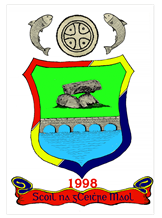 Ainm an Pháiste / Child’s Name :_______________________________Glacaim /glacann muid le Cód Iompair na Scoile mar atá leagtha amach sa Pholasaí. I/ we accept the School’s Code of Behaviour as defined in this Policy.______________________________________  __________________________________Síniú an Tuismitheora (Parent’s Signature)Dáta: _____________Dáta: __________Ainm an Pháiste:___________________________A Thuismitheoir, A Chara,Bhí iompar do pháiste míshásúil maidir le (Your child’s behaviour was unsatisfactory inrelation to:□ Labhairt na Gaeilge (speaking Irish)   □ Iompar sa rang / scoil (Behaviour in class/school)□ Iompar sa chlós (Behaviour in yard)□ Iarracht ranga (Class effort)□ Léiriú measa ar fhoireann na scoile (Respect for school staff)□ Léiriú measa ar chomh-dhaltaí (Respect for other pupils)□ Léiriú measa ar mhaoin scoile (respect for school property)□ Eile (Other)Tuairisc an Mhúinteora:_________________________________________________________________________________________________________________________________________________________________________________________________________________________________Síniú an Mhúinteora: (Teacher’s Signature)________________________________Síniú an Tuismitheora (Parent’s Signature)_______________________________Sínigh agus seol ar ais láithreach le do thoil (Please sign and return immediately)